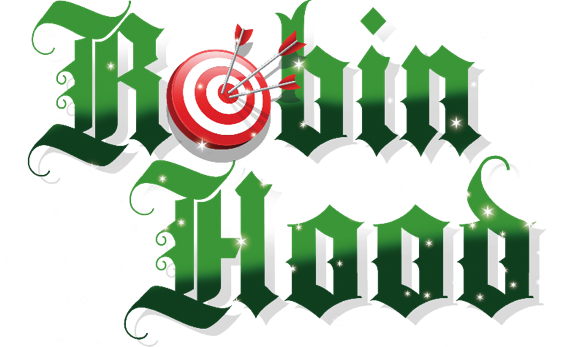 Oldham Coliseum Theatre is on the lookout for talented young people aged between 9 and 15 to join the cast on stage for this year’s pantomime, Robin Hood. This year’s pantomime is choreographed by Adele Taylor, with Helena Ferreira.We are looking for three teams made up of both boys and girls to form the chorus for Robin Hood. Young people interested in joining the pantomime chorus must be able to dance well and enjoy working as part of a team.  The chorus will perform alongside professional actors.Rehearsals will be up to four sessions a week from Monday 17 October - Saturday 5 November. For the final week before the first performances (Monday 7 November – Friday 11 November) the chorus will take part in technical rehearsals on the stage and will be required for longer sessions. If chosen to be part of the chorus, each young person will need to have approximately six full days and a half day off school for performances. The first performances are on Saturday 12 November 2022 and the last are on Saturday 7 January 2023. During this time, the three teams will perform in alternate performances, performing in approximately 30 performances each. You must have full availability over this period and commit to the performances you are allocated.Auditions will take place on Sunday 18 September. There is no need to prepare anything in advance but places should be booked. Please attend in dancewear with trainers and soft dance shoes (where possible). Please bring a drink. First round dance auditions will be in the morning, in group slots from 9.30am, and recalls will take place in the afternoon from 1.30-3.30pm. You must be available during the full day to attend the slots you are allocated. To book a place, please email Rebecca Howarth, Administrator, at rebeccahowarth@coliseum.org.uk. We will then send you an online registration form to complete by 10am on Wednesday 14 September.Please note that places for the audition will be allocated on a first-come, first-served basis. If audition slots become full before the closing date we will not be able to accept further applications, so please apply early. If you have any questions, please get in touch with Rebecca via the email address above or by phone on 0161 629 1731.